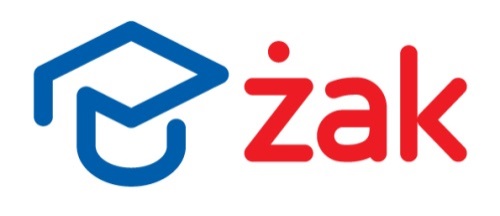 HARMONOGRAM ZJAZDÓWKWIDZYNLOG- Liceum Ogólnokształcące dla Dorosłych "Żak" w Kwidzynie        DS- Policealna Szkoła Aktywizacji Zawodowej "Żak" w Kwidzynie         JS- Niepubliczna Policealna Szkoła Zawodowa " Żak" JS24.02  start (wszystkie semestry)10/11.03 - (wszystkie semestry)24/25.03- (wszystkie semestry)14/15.04 - (wszystkie semestry)12/13.05 - (wszystkie semestry)26/27.05 - (wszystkie semestry)9/10.06 - (wszystkie semestry)zakończenieLOG24.02 – start (wszystkie semestry)10/11.03 - (wszystkie semestry)24/25.03 - (wszystkie semestry)14/15.04 - (wszystkie semestry)21/22.04 – TYLKO DLA LOG VI12/13.05 - (wszystkie semestry)26/27.05 - (wszystkie semestry)  9/10.06 - (wszystkie semestry) zakończenie Rozdanie świadectw LOG 6 – 27.04.2018DS25.02 – start (wszystkie semestry)3/4.03 - (wszystkie semestry)17/18.03- (wszystkie semestry)7/8.04 - (wszystkie semestry)21/22.04 - (wszystkie semestry)19/20.05 - (wszystkie semestry)2/3.06 - (wszystkie semestry)16/17.06 - (wszystkie semestry) zakończenieRozdanie świadectw OSTATNICH SEMESTRÓW – 22.06.2018